Меню с визуализацией блюдМеню с визуализацией блюдМеню с визуализацией блюдДень неделиНаименование блюдФотографияПонедельник (1 день)Завтрак:Бутерброд с сыромКаша вязкая молочная из риса и пшена (с маслом и сахаром)Какао с молоком Батон нарезнойПлоды или ягоды свежие (яблоки) Печенье маковое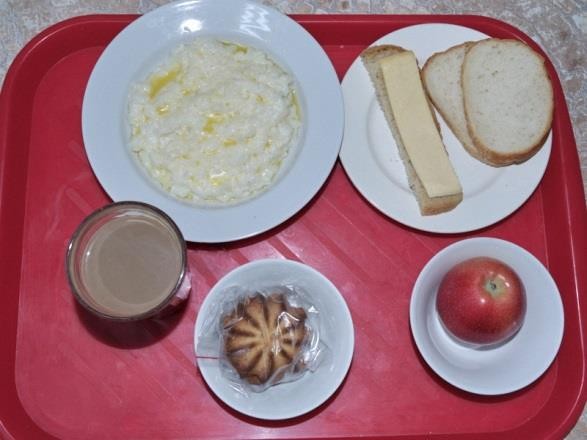 Понедельник (1 день)Обед:Салат картофельный с кукурузой и морковьюСуп картофельный с клецкамиБифштекс рубленый Пюре картофельное Компот из сухофруктов Хлеб пшеничныйХлеб ржано-пшеничный      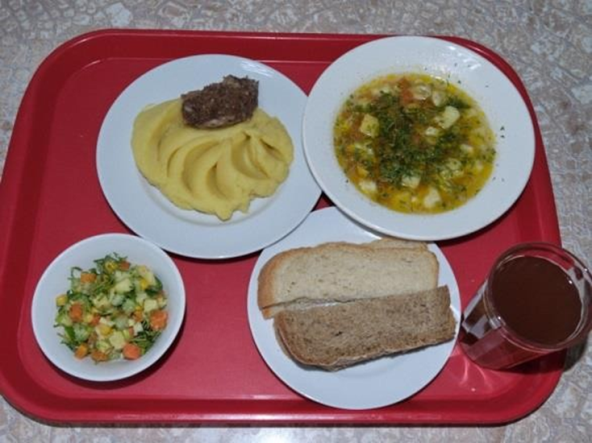 Вторник (2 день)Завтрак:Пудинг из творога (запеченный) (с молоком сгущенным)Чай с лимоном Батон нарезнойПлоды или ягоды свежие (мандарин) Печенье овсянное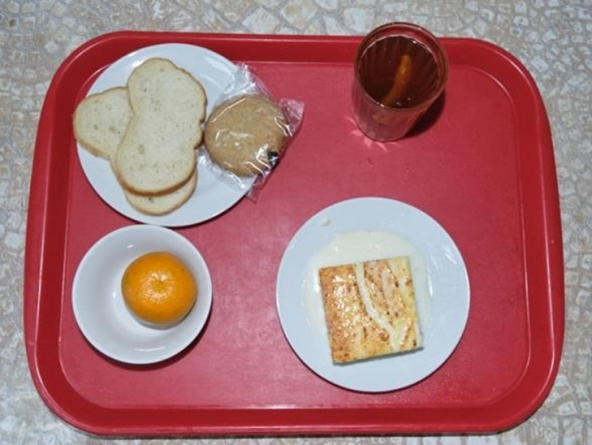 Вторник (2 день)Обед:Салат из свежих помидоров со сладким перцем Суп картофельный с бобовымиРагу из птицыКомпот из свежих плодов (груша) Хлеб пшеничныйХлеб ржано-пшеничныйПлоды или ягоды свежие (яблоки)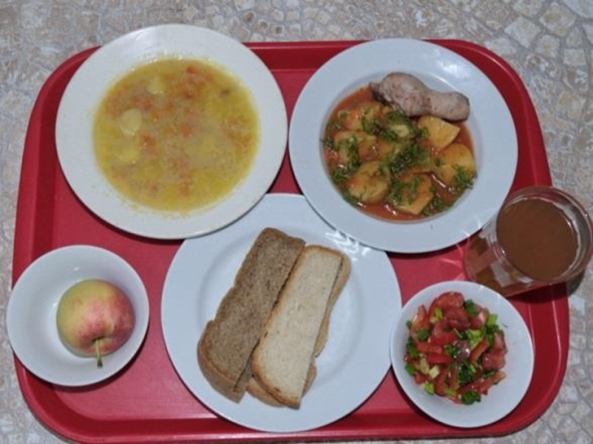 Среда(3 день)Завтрак:Котлеты рубленые из птицы (с соусом) Макаронные изделия отварные с маслом Компот из свежих плодов (вишня)Плоды или ягоды свежие (груша) Хлеб пшеничный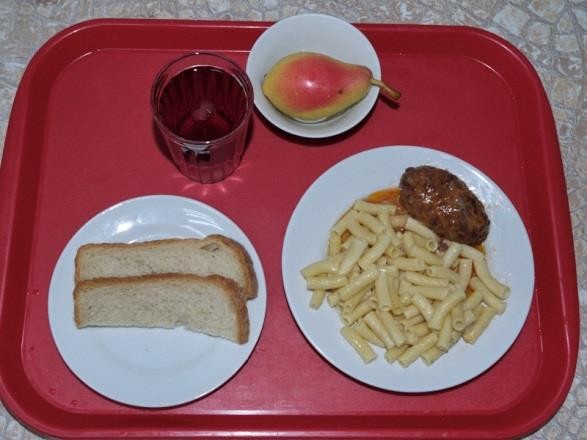 Среда(3 день)Обед:Салат из свежих огурцов Борщ с фасолью и картофелем Плов Компот из свежих плодов (яблоки) Хлеб пшеничный, Хлеб ржано-пшеничный Плоды или ягоды свежие (мандарин) Печенье шоколадное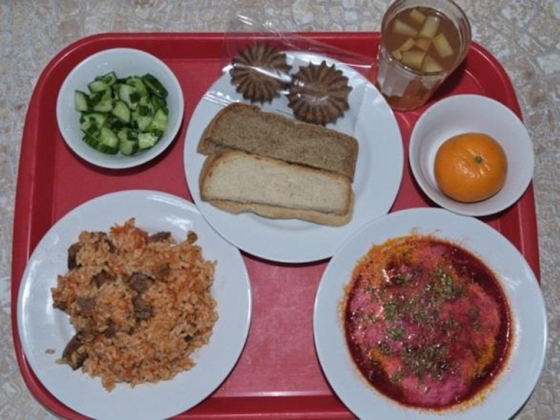 Четверг (4 день)Завтрак : Овощи натуральные свежие (огурцы) Рыба, тушенная в томате с овощами Пюре картофельное Чай с молоком Хлеб пшеничный Плоды или ягоды свежие (груша)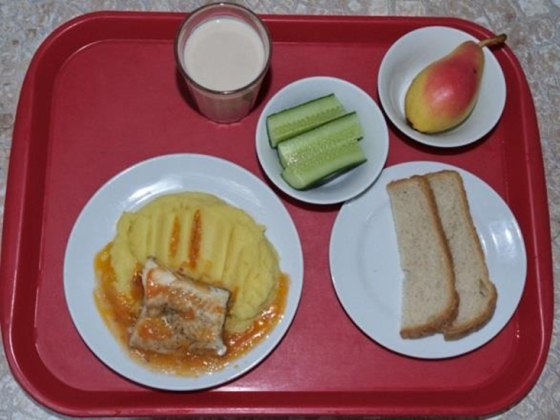 Четверг (4 день)Обед: Винегрет овощной Рассольник ленинградский Бефстроганов Каша гречневая рассыпчатая (с маслом ) Соки овощные, фруктовые и ягодные Хлеб пшеничный, Хлеб ржано-пшеничный Плоды или ягоды свежие (банан) Печенье Ягодка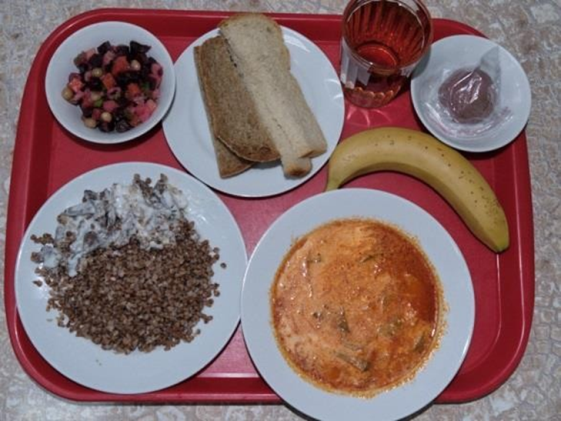 Пятница (5 день)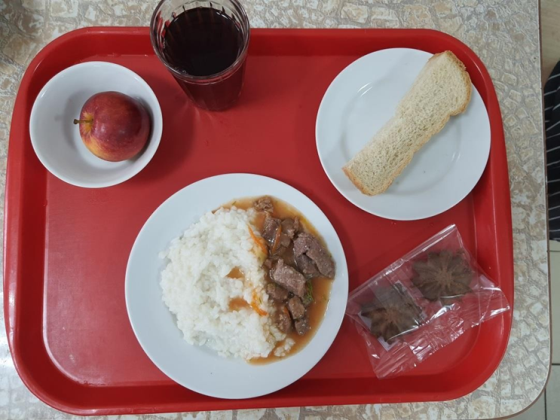 Пятница (5 день)Обед:Салат из редиса с огурцами и яйцом Щи из свежей капусты с картофелемЖаркое по-домашнему Компот из апельсинов Хлеб пшеничный, Хлеб ржано-пшеничный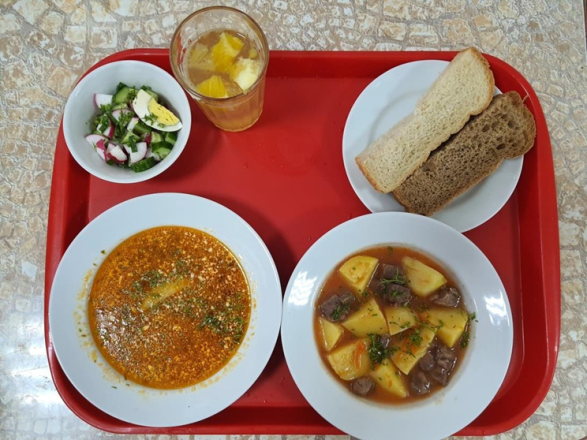 Понедельник (6 день)Завтрак:Бутерброд с колбасой Омлет натуральный Чай с вареньем Батон нарезной Плоды или ягоды свежие (мандарин)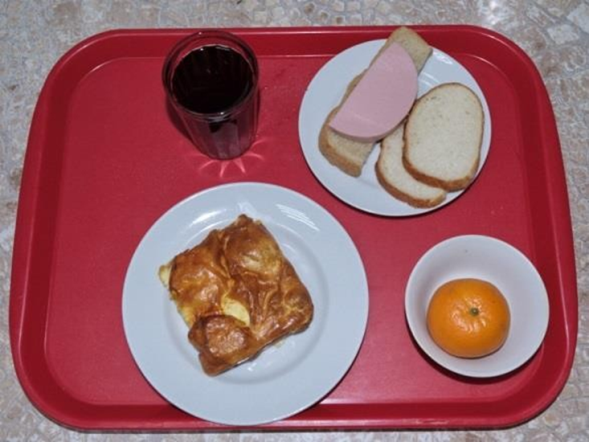 Понедельник (6 день)Обед:Салат витаминный (1 вариант) Суп с макаронными изделиями Мясо тушеное Капуста тушеная (из свежей капусты) Компот из плодов или ягод сушеных (чернослив) Хлеб пшеничный, Хлеб ржано-пшеничный Печенье маковое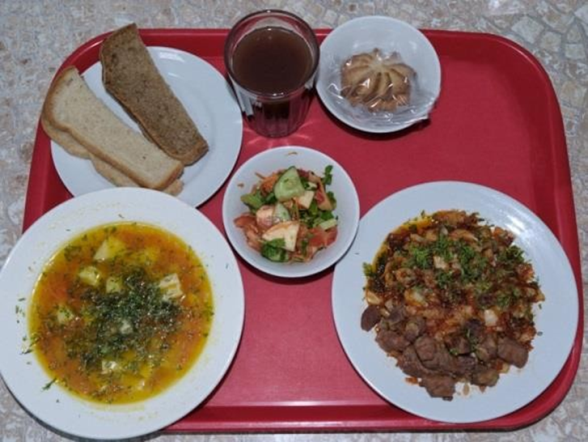 Вторник (7 день)Завтрак: Каша вязкая молочная из риса (с маслом и сахаром) Бутерброд с сыром Кофейный напиток с молоком Батон нарезной Плоды или ягоды свежие (яблоки) Печенье маковое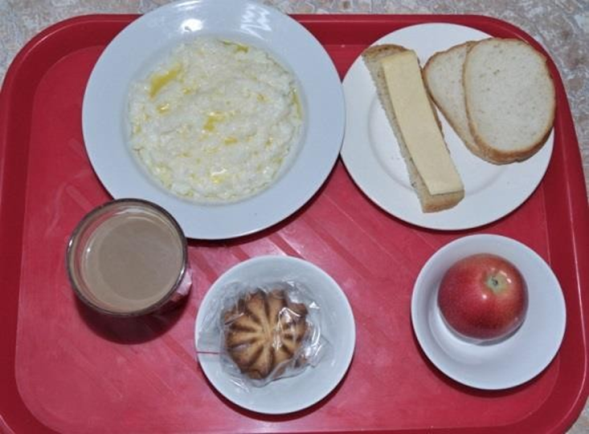 Вторник (7 день)Обед:Салат картофельный Суп из овощей со сметаной Котлеты рубленые из птицы (с соусом) Рис отварной Напиток из плодов шиповника Хлеб пшеничный, Хлеб ржано-пшеничный Плоды или ягоды свежие (груша)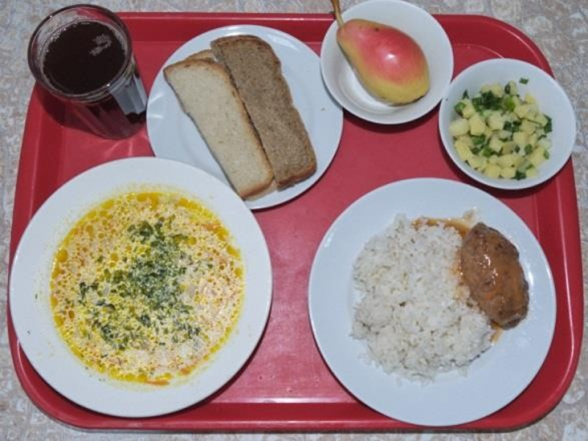 Среда (8 день)Завтрак:Плов Чай с лимоном Хлеб пшеничный Плоды или ягоды свежие (мандарин)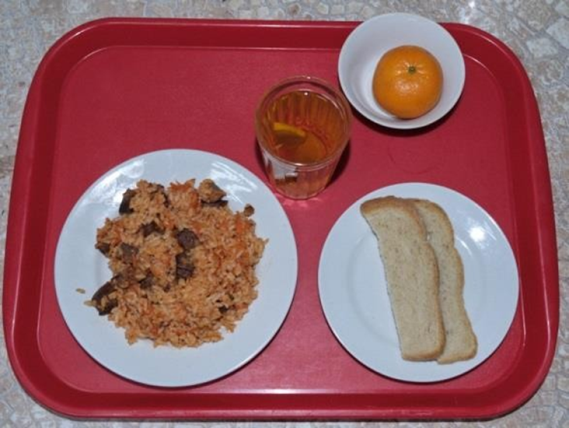 Среда (8 день)Обед:Салат из свеклы с сыром и чесноком Суп картофельный с мясными фрикадельками Гуляш Макаронные изделия отварные с маслом Кисель из сока плодового или ягодного натурального Хлеб пшеничный, Хлеб ржано-пшеничный Плоды или ягоды свежие (яблоки) Печенье шоколадное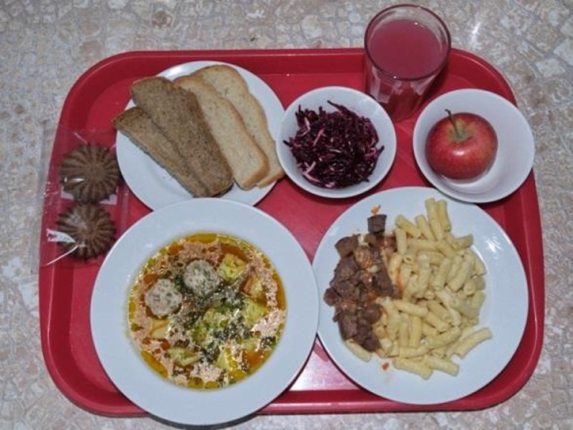 Четверг (9 день)Завтрак:Котлеты домашние (с соусом) Макаронные изделия отварные с маслом Чай со сливками Хлеб пшеничный Плоды или ягоды свежие (банан)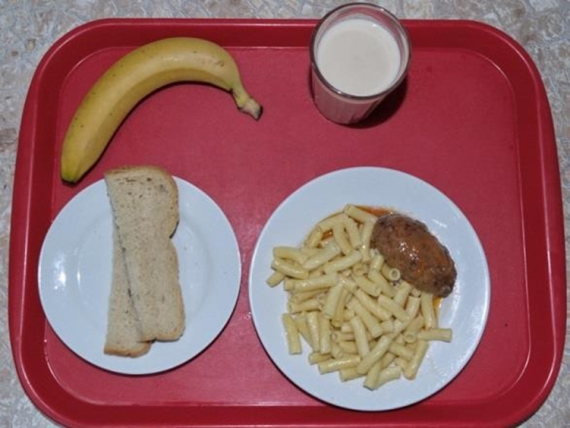 Четверг (9 день)Обед:Салат из цветной капусты, помидоров и зелени Суп картофельный с бобовыми Печень тушеная в соусе Пюре картофельное Компот из свежих плодов (вишня) Хлеб пшеничный, Хлеб ржано-пшеничный Плоды или ягоды свежие (мандарин)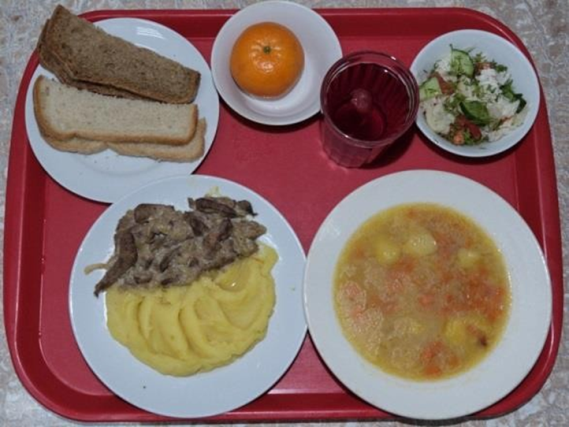 Пятница (10 день)Завтрак:Овощи натуральные свежие (помидоры) Омлет с колбасой или сосисками Компот из черной смородины Хлеб пшеничный Плоды или ягоды свежие (груша)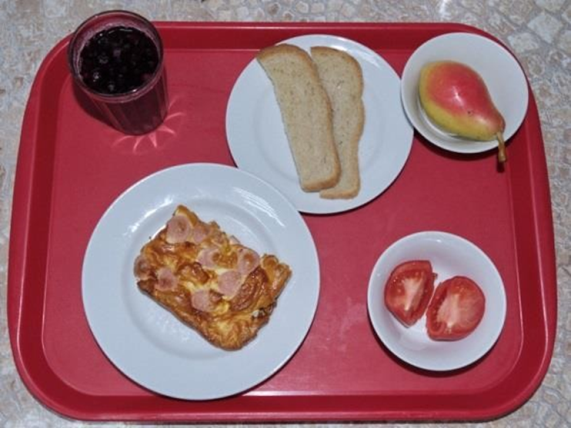 Пятница (10 день)Обед:Салат из свеклы с огурцами солеными Борщ с капустой и картофелем Тефтели 1-й вариант Картофель отварной с луком Компот из сухофруктов Хлеб пшеничный, Хлеб ржано-пшеничный Печенье Ягодка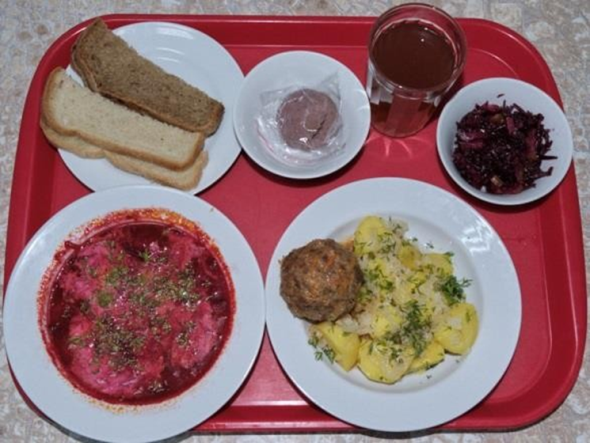 